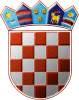 REPUBLIKA HRVATSKAOPĆINSKO IZBORNO POVJERENSTVOOPĆINE MARIJA GORICAKLASA: 013-01/21-01/01URBROJ: 238/19-04-21-131MARIJA GORICA, 30. travnja 2021.Na osnovi članka 22. Zakona o lokalnim izborima („Narodne novine“, broj 144/12, 121/16, 98/19, 42/20, 144/20 i 37/21), Općinsko izborno povjerenstvo Općine MARIJA GORICA, odlučujući o prijedlogu kandidature predlagatelja HRVATSKA DEMOKRATSKA ZAJEDNICA - HDZ, utvrdilo je i prihvatilo PRAVOVALJANU KANDIDATURUZA IZBOR OPĆINSKOG NAČELNIKAOPĆINE MARIJA GORICAKandidatkinja: MARICA JANČIĆ; HRASTINA, RAJSKI PUT 9; rođ. 23.01.1955.; OIB: 85873494715; ŽREPUBLIKA HRVATSKAOPĆINSKO IZBORNO POVJERENSTVOOPĆINE MARIJA GORICAKLASA: 013-01/21-01/01URBROJ: 238/19-04-21-132MARIJA GORICA, 30. travnja 2021.Na osnovi članka 22. Zakona o lokalnim izborima („Narodne novine“, broj 144/12, 121/16, 98/19, 42/20, 144/20 i 37/21), Općinsko izborno povjerenstvo Općine MARIJA GORICA, odlučujući o prijedlogu kandidature predlagatelja STJEPAN KOŽIĆ - NEZAVISNA LISTA - SKNL, utvrdilo je i prihvatilo PRAVOVALJANU KANDIDATURUZA IZBOR OPĆINSKOG NAČELNIKAOPĆINE MARIJA GORICAKandidatkinja: DANIELA ŽNIDARIĆ; HRASTINA, ULICA ANTE KOVAČIĆA 26; rođ. 26.02.1993.; OIB: 75047680729; ŽREPUBLIKA HRVATSKAOPĆINSKO IZBORNO POVJERENSTVOOPĆINE MARIJA GORICAKLASA: 013-01/21-01/01URBROJ: 238/19-04-21-133MARIJA GORICA, 30. travnja 2021.Na osnovi članka 53. točke 4. Zakona o lokalnim izborima  („Narodne novine“, broj 144/12, 121/16, 98/19, 42/20, 144/20 i 37/21), Općinsko izborno povjerenstvo Općine MARIJA GORICA, sastavilo je i objavljuje ZBIRNU LISTUPRAVOVALJANIH KANDIDATURAZA IZBOR OPĆINSKOG NAČELNIKAOPĆINE MARIJA GORICAKandidatkinja: MARICA JANČIĆHRVATSKA DEMOKRATSKA ZAJEDNICA - HDZKandidatkinja: DANIELA ŽNIDARIĆSTJEPAN KOŽIĆ - NEZAVISNA LISTA - SKNLHRVATSKA DEMOKRATSKA ZAJEDNICA - HDZPREDSJEDNICANADA ŠIBER, v.r.STJEPAN KOŽIĆ - NEZAVISNA LISTA - SKNLPREDSJEDNICANADA ŠIBER, v.r.PREDSJEDNICANADA ŠIBER, v.r.